Document History for: Portable Radar Speed Display Unit Compliance Matrix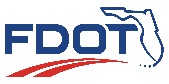 FDOT Traffic Engineering Research Laboratory (TERL) Portable Radar Speed Display Unit Compliance MatrixBy signing this form, the applicant declares that he/she has read and understands the provisions of Section 990 of the FDOT Standard Specifications for Road and Bridge Construction and all implemented modifications. The requirements listed on this matrix are derived from Section 990 and are the basis for determining a product’s compliance and its acceptability for use on Florida’s roads.Date:Applicant’s Name (print):Manufacturer:Item, Model No.:Signature:ID NoSectionRequirementItem Comply? (Yes/No/NA)Comments
(Applicant must provide information as indicated)TERL Evaluation Method1990-3.1Device meets the physical display and operational requirements of the MUTCD.Provide a statement of conformance in this field.Compliance Matrix Review2All assembly hardware less than 5/8 inch in diameter is Type 304 or 316 passivated stainless steel.  Stainless steel bolts, screws and studs meet ASTM F593 and nuts meet ASTM F594.Provide statement of conformance from hardware supplier that shows the product meets this requirement.Document Review2All assembly hardware less than 5/8 inch in diameter is Type 304 or 316 passivated stainless steel.  Stainless steel bolts, screws and studs meet ASTM F593 and nuts meet ASTM F594.Indicate location of requested information in submittal.Document Review3All assembly hardware greater than or equal to 5/8 inch in diameter is galvanized. Bolts, studs, and threaded rod meet ASTM A307 and structural bolts meet ASTM F3125 Grade A325.Provide statement of conformance from hardware supplier that shows the product meets this requirement.Document Review3All assembly hardware greater than or equal to 5/8 inch in diameter is galvanized. Bolts, studs, and threaded rod meet ASTM A307 and structural bolts meet ASTM F3125 Grade A325.Indicate location of requested information in submittal.Document Review4The controllers and associated on-board circuitry meet the requirements of the Federal Communications Commission (FCC) Title 47, Subpart B, Section 15 regulations concerning the emission of electronic noise by Class A digital devices.Provide FCC certificate that shows the product meets this requirement.Document Review4The controllers and associated on-board circuitry meet the requirements of the Federal Communications Commission (FCC) Title 47, Subpart B, Section 15 regulations concerning the emission of electronic noise by Class A digital devices.Indicate location of requested information in submittal.Document Review5All electronic assemblies shall meet the requirements of NEMA TS-4-2016 Section 2.Provide a third party test report that demonstrates compliance with this requirement.  The test report must meet the requirements of FDOT Product Certification Handbook (PCH), section 7.2.Document Review5All electronic assemblies shall meet the requirements of NEMA TS-4-2016 Section 2.Indicate location of requested information in submittal.Document Review6The controller and associated on-board circuitry are not affected by mobile radio, or any other radio transmissions.Provide a statement of conformance in this field.Compliance Matrix Review7An operator’s manual is furnished with each unit.Provide a statement of conformance in this field.Compliance Matrix Review8All portable devices are permanently marked with the APL number, manufacturer’s name or trademark, model/part number, and date of manufacture or serial number.Applicant may provide comments in this field.Physical Inspection9The trailer is delineated with retroreflective material, known as conspicuity material, in a continuous line on the face of the trailer as seen by oncoming road users.Applicant may provide comments in this field.Physical Inspection10990-3.1.1.1The unit provides automatic recharging of power supply batteries to normal operating levels with meters showing charge.Applicant may provide comments in this field.Physical and Functional Inspection11990-3.1.1.2The photovoltaic unit is designed to provide 10 days of continuous operation without sunlight with a minimum of onsite maintenance.Provide product literature, specifications, user manual, or similar information that shows the product meets this requirement.Document Review and Functional Inspection11990-3.1.1.2The photovoltaic unit is designed to provide 10 days of continuous operation without sunlight with a minimum of onsite maintenance.Indicate location of requested information in submittal.Document Review and Functional Inspection12The battery is equipped with a battery controller to prevent overcharging and over-discharging; an external battery level indicator is provided.Provide product literature, specifications, user manual, or similar information that shows the product meets this requirement.Document Review andPhysical Inspection12The battery is equipped with a battery controller to prevent overcharging and over-discharging; an external battery level indicator is provided.Indicate location of requested information in submittal.Document Review andPhysical Inspection13The battery, controller, and power panel are protected from the elements and vandalism.Applicant may provide comments in this field.Physical Inspection14Automatic recharging of power supply batteries is provided with charge indicator meter.Provide product literature, specifications, user manual, or similar information that shows the product meets this requirement.Document Review andFunctional Inspection14Automatic recharging of power supply batteries is provided with charge indicator meter.Indicate location of requested information in submittal.Document Review andFunctional Inspection15An AC/DC battery charger unit is provided.Applicant may provide comments in this field.Physical Inspection16990-3.1.2The display housing assembly is weather tight.Provide a statement of conformance in this field.Compliance Matrix Review17The display assembly is equipped with an automatic dimming operational mode capable of a minimum of 50 percent dimming and a separate manual dimmer switch.Provide product literature, specifications, user manual, or similar information that shows the product meets this requirement.Document Review and Functional Inspection17The display assembly is equipped with an automatic dimming operational mode capable of a minimum of 50 percent dimming and a separate manual dimmer switch.Indicate location of requested information in submittal.Document Review and Functional Inspection18The display panel background and frame for the display assembly is painted flat black and meets Federal Specification TT-E-489.Provide product literature, specifications, user manual, or similar information that shows the product meets this requirement.Document Review18The display panel background and frame for the display assembly is painted flat black and meets Federal Specification TT-E-489.Indicate location of requested information in submittal.Document Review19The display panel, when raised in the upright position, has a minimum height of 5 feet from the bottom of the panel to the ground.Provide product literature, specifications, user manual, or similar information that shows the product meets this requirement.Document Review andPhysical Inspection19The display panel, when raised in the upright position, has a minimum height of 5 feet from the bottom of the panel to the ground.Indicate location of requested information in submittal.Document Review andPhysical Inspection20The regulatory speed sign panel, when raised in the upright position, has a minimum height of 7 feet from the bottom of the regulatory sign panel to the ground.Provide product literature, specifications, user manual, or similar information that shows the product meets this requirement.Document Review andPhysical Inspection20The regulatory speed sign panel, when raised in the upright position, has a minimum height of 7 feet from the bottom of the regulatory sign panel to the ground.Indicate location of requested information in submittal.Document Review andPhysical Inspection21The unit has an accessible mechanism to easily raise and lower the display assembly; a locking device is also provided to ensure the display panel will remain in the raised or lowered position.Provide product literature, specifications, user manual, or similar information that shows the product meets this requirement.Document Review andPhysical Inspection21The unit has an accessible mechanism to easily raise and lower the display assembly; a locking device is also provided to ensure the display panel will remain in the raised or lowered position.Indicate location of requested information in submittal.Document Review andPhysical Inspection22990-3.1.3Controller and control panel are housed in a weather, dust, and vandal resistant lockable cabinet.Provide product literature, specifications, user manual, or similar information that shows the product meets this requirement.Document Review and Physical Inspection22990-3.1.3Controller and control panel are housed in a weather, dust, and vandal resistant lockable cabinet.Indicate location of requested information in submittal.Document Review and Physical Inspection23990-3.1.4The support chassis is self-contained and self-supporting without the use of additional equipment or tools.Applicant may provide comments in this field.Physical Inspection24The sign, power supply unit and all support systems are mounted on a wheeled trailer.Applicant may provide comments in this field.Physical Inspection25The trailer is equipped with class-A lights, using a plug adaptor.Provide product literature, specifications, user manual, or similar information that shows the product meets this requirement.Document Review andPhysical Inspection25The trailer is equipped with class-A lights, using a plug adaptor.Indicate location of requested information in submittal.Document Review andPhysical Inspection26The trailer is equipped with adjustable outrigger leveling pads, one on each of the four frame corners.Provide product literature, specifications, user manual, or similar information that shows the product meets this requirement.Document Review andPhysical Inspection26The trailer is equipped with adjustable outrigger leveling pads, one on each of the four frame corners.Indicate location of requested information in submittal.Document Review andPhysical Inspection27The trailer can be set up at the site with its own chassis and outriggers, without being hitched to a vehicle.Applicant may provide comments in this field.Functional Inspection28The trailer is equipped with fenders over the tires made from heavy-duty material sufficient to allow a person to stand and operate or perform maintenance on the unit.Applicant may provide comments in this field.Physical Inspection29The trailer meets all equipment specifications set forth in Chapter 316 of the Florida Statutes, and by such rule, regulation or code that may be adopted by the Department of Highway Safety and Motor Vehicles.Provide product literature, specifications, user manual, or similar information that shows the product meets this requirement.Document Review andPhysical Inspection29The trailer meets all equipment specifications set forth in Chapter 316 of the Florida Statutes, and by such rule, regulation or code that may be adopted by the Department of Highway Safety and Motor Vehicles.Indicate location of requested information in submittal.Document Review andPhysical Inspection30990-3.5.1Unit has the capability to mount a 24 by 30 inches regulatory sign with interchangeable numbers showing the posted speed limit above the message display.Provide product literature, specifications, user manual, or similar information that shows the product meets this requirement.Document Review and Physical Inspection30990-3.5.1Unit has the capability to mount a 24 by 30 inches regulatory sign with interchangeable numbers showing the posted speed limit above the message display.Indicate location of requested information in submittal.Document Review and Physical Inspection31“YOUR SPEED” legend is displayed either above or below the message display.Provide product literature, specifications, user manual, or similar information that shows the product meets this requirement.Document Review and Physical Inspection31“YOUR SPEED” legend is displayed either above or below the message display.Indicate location of requested information in submittal.Document Review and Physical Inspection32990-3.5.2Two-digit speed display is on a flat black background with bright yellow LEDs.Provide product literature, specifications, user manual, or similar information that shows the product meets this requirement.Document Review and Physical Inspection32990-3.5.2Two-digit speed display is on a flat black background with bright yellow LEDs.Indicate location of requested information in submittal.Document Review and Physical Inspection33Each digit contains either a seven-segment layout or matrix style design and measures a minimum of 18 inches in height.Provide product literature, specifications, user manual, or similar information that shows the product meets this requirement.Document Review and Physical Inspection33Each digit contains either a seven-segment layout or matrix style design and measures a minimum of 18 inches in height.Indicate location of requested information in submittal.Document Review and Physical Inspection34Speed display is visible from a distance of at least 1/2 mile and legible from a distance of at least 650 feet under both day and night conditions.Provide product literature, specifications, user manual, or similar information that shows the product meets this requirement.Document Review and Functional Inspection34Speed display is visible from a distance of at least 1/2 mile and legible from a distance of at least 650 feet under both day and night conditions.Indicate location of requested information in submittal.Document Review and Functional Inspection35Display adjusts for day and night operation automatically with a photocell.Provide product literature, specifications, user manual, or similar information that shows the product meets this requirement.Document Review and Functional Inspection35Display adjusts for day and night operation automatically with a photocell.Indicate location of requested information in submittal.Document Review and Functional Inspection36990-3.5.3The radar unit is not affected by normal radio transmissionsProvide product literature, specifications, user manual, or similar information that shows the product meets this requirement.Document Review36990-3.5.3The radar unit is not affected by normal radio transmissionsIndicate location of requested information in submittal.Document Review37Radar unit is: 1) approach only; 2) equipped with a low power K-Band transmitter; and 3) meets part 90 FCC acceptance, is 3 amps, operates from 10.8 to 16.6 VDC, and is fuse and reverse polarity protected.Provide product literature, specifications, user manual, or similar information that shows the product meets this requirement.Document Review and Functional Inspection37Radar unit is: 1) approach only; 2) equipped with a low power K-Band transmitter; and 3) meets part 90 FCC acceptance, is 3 amps, operates from 10.8 to 16.6 VDC, and is fuse and reverse polarity protected.Indicate location of requested information in submittal.Document Review and Functional Inspection38Radar unit has a range of 1,000 feet for mid-size vehicle and is capable of accurately sensing speeds of 10 to 99 mph with over speed function that operates when a vehicle approaches over the posted speed limit.Provide product literature, specifications, user manual, or similar information that shows the product meets this requirement.Document Review and Functional Inspection38Radar unit has a range of 1,000 feet for mid-size vehicle and is capable of accurately sensing speeds of 10 to 99 mph with over speed function that operates when a vehicle approaches over the posted speed limit.Indicate location of requested information in submittal.Document Review and Functional InspectionRevDescriptionAuthored and CheckedReviewedApprovedApproval DateRev More Stringent?1.0Conversion from Excel to Word and adding evaluation criteria.  Removing vehicle counter information to coincide with latest spec revision.D. BremerC. MorseD. VollmerJ. Morgan01/25/2013N/A2.0Modified disclaimer to indicate compliance matrix is governing document and referencing PCH section 7.2 in place of A601-3.A. BurlesonJ. MorganJ. Morgan05/09/2013No3.0Replaced FDOT logo with latest approved one and added CM ID # to header. Revised document approver title.A. BurlesonK. MoserJ. MorganJ. Morgan10/31/2014No4.0Updating to latest FHWA.  There is a current FHWA review, but the proposed changes do not affect RSDU.D. BremerC. MorseM. DeWittJ. Morgan08/19/2015No5.0Updated to reflect latest FA approval date of 8-11-15.A. BurlesonJ. MorganJ. Morgan02/05/2016No6.0Updated to reflect latest FA approval date of 10-31-19.W. GeitzM. DeWittJ. MorganD. Vollmer04/03/2020No7.0Minor revision to reflect FA date 7-9-2020.W. GeitzC. RaimerM. DeWittD. Vollmer12/08/2020No8.0Updated to reflect FA date 2-22-2021. No changes to the CM.W. GeitzC. RaimerM. DeWittM. DeWitt06/03/2022No